Тоталитарни режими у Европи: фашизам и нацизам – сличности и разликеФашизам је покрет који се јавља после Првог светског рата. Тај израз изведен је од италијанске речи il fascimo што значи савез, удружење или сноп. Та реч потиче од латинске речи  fascio што значи „свежањ прућа“. Fasces као insignia imperii (знаци власти) су били свежњеви прућа у које су биле заденуте секире, а носили су их ликтори, пратиоци високих магистрата у Старом Риму. Фашизам је, у историји XX века, имао два значења – прво, означава један сасвим одређен италијански покрет, који је прерастао у странку, преузео власт у Италији, увео је у Други светски рат и у њему доживео свој слом. Тај појам се користи и као збирна именица свих десничарских политичких покрета, укључујући и италијански, и то му је друго значење.Фашизам се првобитно јавља као покрет 1919. године када је у Милану одржан онивачки скуп. Те године, 23. марта, одржана је оснивчка скупштина на Пјаци Сан Сеполкро и настали су fasci di combattimento, тј. „борбени снопови“.Разлоге настанка, и брзог успона фашизма треба, пре свега, тражити у веома лошој економској ситуацији послератне Италије, незадовољеним империјалистичким тежњама ове државе, која је, узгред, била једна од победница у Првом светском рату, али и у растућем национализму и енормном страху од јачања комунизма и социјализма.Често се поистовећују италијански фашизам и немачки нацизам, иако постоје бројне разлике између та два тоталитарна покрета!!Вођа италијанских фашиста био је Бенито Мусолини, са титулом „Дуче“ (il Duce). Вођа немачких нациста је био Адолф Хитлер, са титулом „Фирер“ (Fuhrer).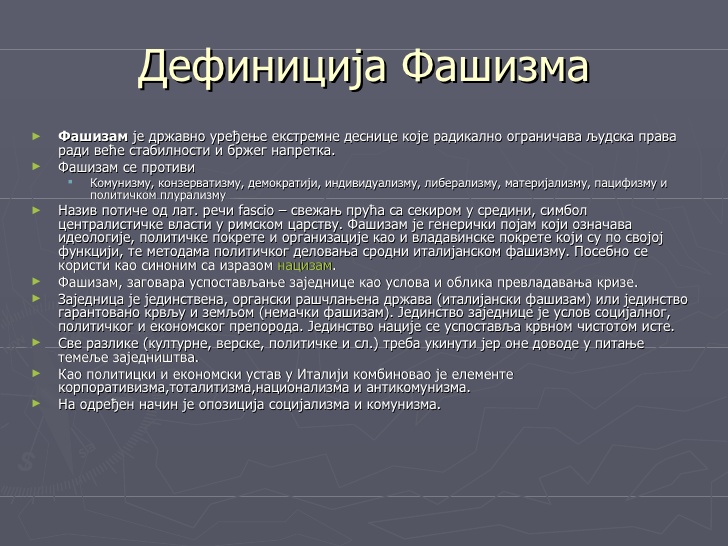 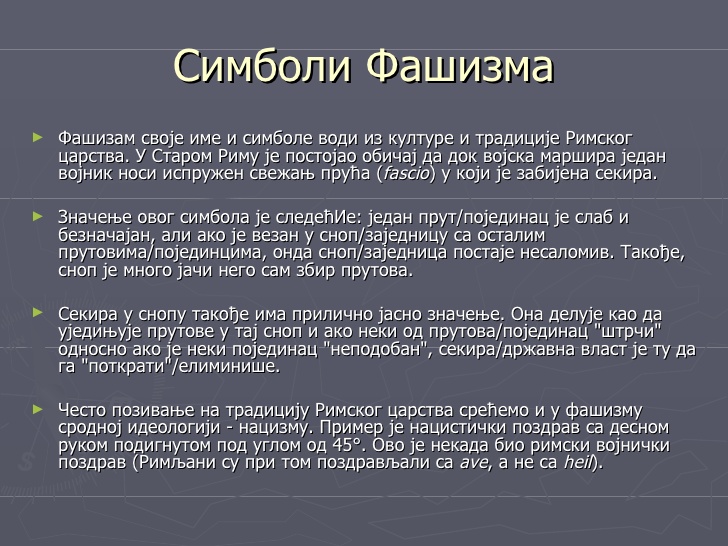 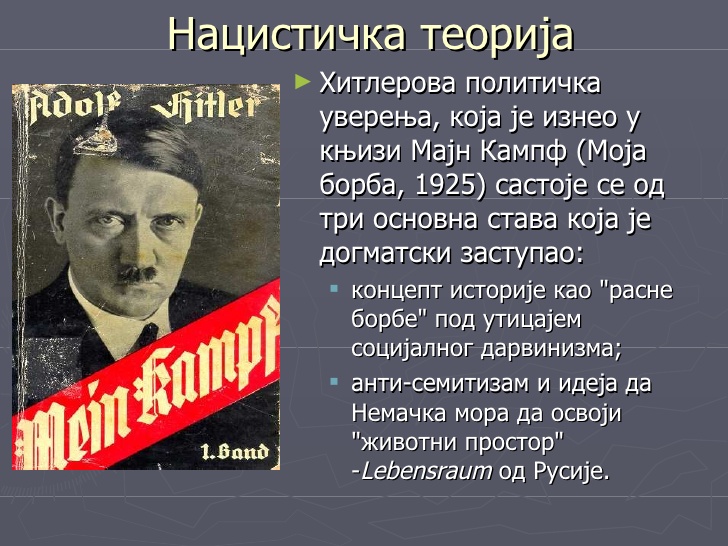 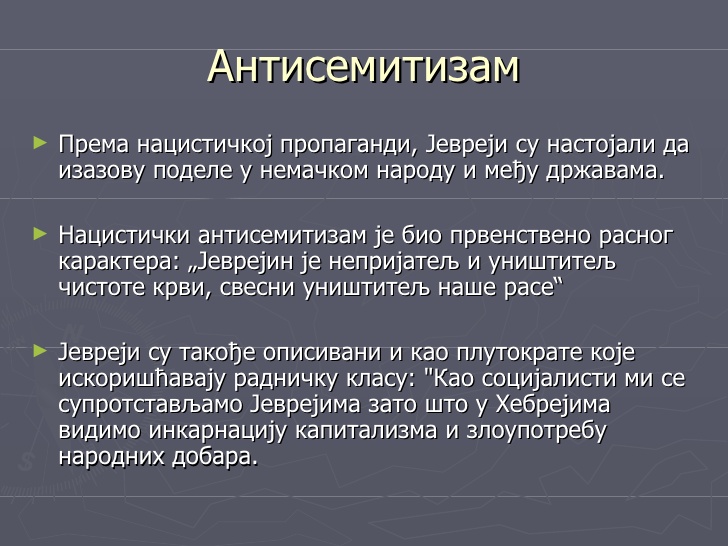 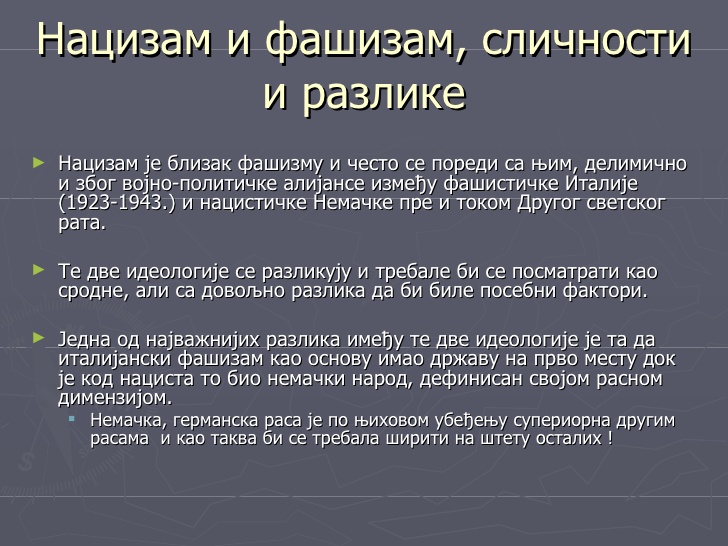 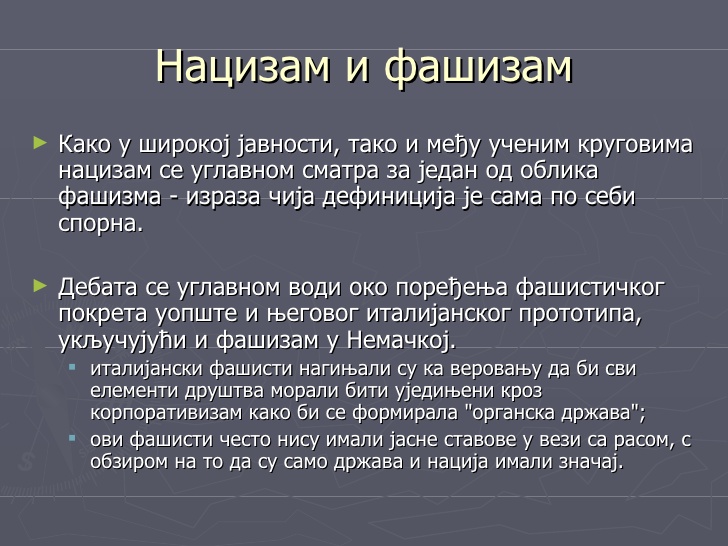 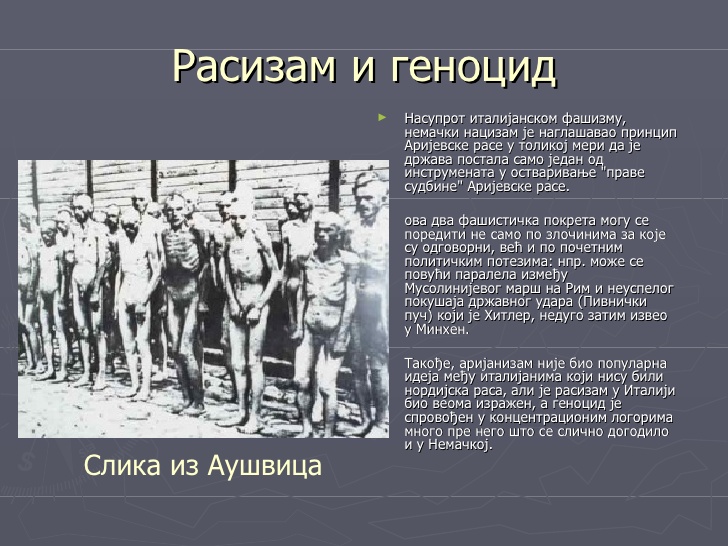 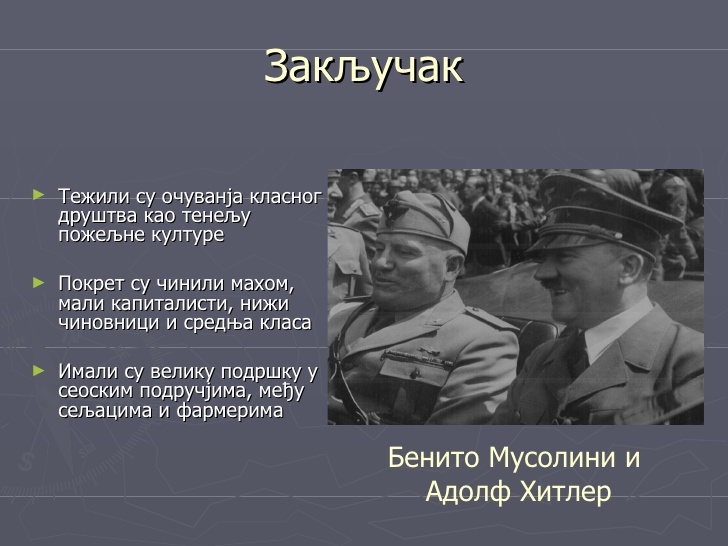 